Na Hraně 2024Postupová přehlídka studentského divadla pro kraje Plzeňský a Karlovarský s výběrem na národní festival Mladá scéna (Ústí nad Orlicí).místo konání: Moving Station, Plzeňtermín: 12.–14. 4. 2024uzávěrka přihlášek: 3. 3. 2024Podmínky účasti:V kategorii studentského divadla s výběrem na přehlídku MLADÁ SCÉNA:Přehlídky se mohou zúčastnit studentské divadelní soubory z České republiky, jejichž vystupujícím členům je minimálně 15 let a jsou studenty středních, popř. vysokých škol, nebo nestudují, ale věkově odpovídají středoškolským, popř. vysokoškolským studentům. Věkové omezení se netýká režiséra, scénografa, autorů hudby apod. Případné výjimky z věkového limitu jsou v kompetenci programové rady celostátní přehlídky.Soubory se mohou přehlídky zúčastnit s divadelními inscenacemi bez omezení druhového či žánrového (divadlo činoherní, loutkové, hudební, pohybové, taneční, divadlo poezie, interpretační i autorské divadlo, divadlo pro děti a další).Krajská postupová přehlídka může do programu Mladé scény doporučit (nikoli však nominovat!) libovolný počet inscenací.Soubory se mohou v daném roce zúčastnit se stejnou inscenací pouze jedné krajské přehlídky s postupem na celostátní přehlídku Mladá scéna.Základní podmínkou účasti je včas podaná přihláška (evidenční list souboru) a scénář. (Pozor evidenční list je univerzální, k zakliknutí je, na kterou národní přehlídku směřujete).Kontakt↓↓Kontaktní adresa: Johan, zapsaný ústavKoperníkova 574/56301 00 PlzeňKontaktní osoby:			Ondřej Sosna			tel.: 724 299 459			e-mail: ondrej.sosna@johancentrum.czWeb: www.johancentrum.cz (na těchto stránkách jsou pod přehlídkami ke stažení formuláře přihlášek, fotky a aktuální informace k přehlídkám)Facebook: Na HraniciPořádá:	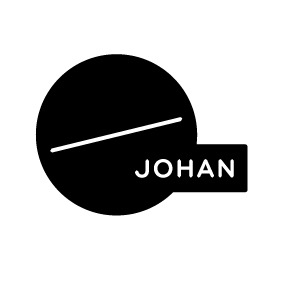 Projekt přehlídek finančně podporují tyto instituce: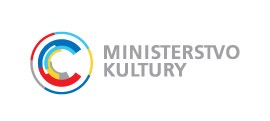 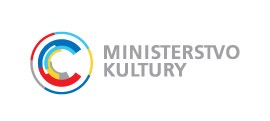 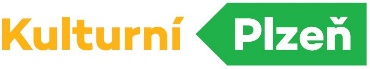 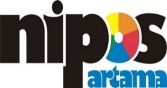 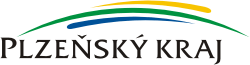 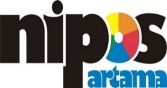 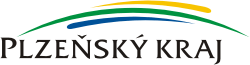 Postupová přehlídka na 21. MLADOU SCÉNU(v Ústí nad Orlicí)(Mladá scéna se letos bude konat v termínu 21.–25. června)